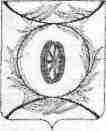 Челябинская областьСОБРАНИЕ ДЕПУТАТОВКАРТАЛИНСКОГО МУНИЦИПАЛЬНОГО РАЙОНАРЕШЕНИЕот 28 декабря  2016  года  № 201         О внесении изменений и дополнений в Положение «О порядке перечисления в местный бюджет части прибыли муниципальных унитарных предприятий»Рассмотрев  ходатайство  главы Карталинского муниципального района,Собрание депутатов Карталинского муниципального района решает:1. Внести в Положение «О порядке перечисления в местный бюджет части прибыли муниципальных унитарных предприятий», утвержденное постановлением  Собрания депутатов Карталинского муниципального района  от 24.11.2005 г. № 89 (с изм. от 05.11.2009 г. № 155, 28.01.2016 г. № 53) следующие изменения:1) пункт 5 Положения изложить в новой редакции: «5. Установить ставку платежа равную 50 (пятидесяти).2.  Направить настоящее решение главе Карталинского муниципального района  для подписания и опубликования в газете «Карталинская новь».3. Разместить настоящее решение на официальном сайте администрации Карталинского муниципального района в сети Интернет.4. Настоящее решение вступает в силу со дня его официального  опубликования и распространяет свое действие на правоотношения, возникшие с 01 января 2017 года.Председатель Собрания депутатовКарталинского муниципального района		                           В. К. ДемедюкГлава Карталинского муниципального района		 	                                       С. Н. Шулаев